Publicado en Toledo el 26/02/2024 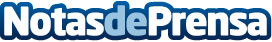 El COACM organiza sus I Jornadas de Patrimonio bajo el título 'Entre Patrimonio y Arquitectura'Tendrán lugar los días 15 y 16 de marzo, y abordarán, en tres bloques, otras tantas "fachadas" del patrimonio arquitectónico de Castilla-La Mancha: 'La intervención vista desde la administración y la experiencia del arquitecto'; 'La intervención en ciudades patrimonio'; y 'La intervención en arquitectura moderna y contemporánea, así como la respuesta a los nuevos requisitos de la construcción'Datos de contacto:Javier BravoBravocomunicacion606411053Nota de prensa publicada en: https://www.notasdeprensa.es/el-coacm-organiza-sus-i-jornadas-de-patrimonio_1 Categorias: Historia Castilla La Mancha Eventos Patrimonio Construcción y Materiales Arquitectura http://www.notasdeprensa.es